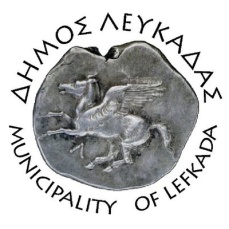 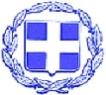 ΕΛΛΗΝΙΚΗ ΔΗΜΟΚΡΑΤΙΑ    ΔΗΜΟΣ ΛΕΥΚΑΔΑΣΛευκάδα, 17/2/2022ΑΝΑΚΟΙΝΩΣΗΟ Δήμος Λευκάδας, στο πλαίσιο στήριξης των δομών υγείας του νησιού μας, και θέλοντας να συνδράμει στη μετεγκατάσταση των δύο νέων μόνιμων γιατρών που πρόκειται να στελεχώσουν το Γενικό Νοσοκομείο Λευκάδος (αναισθησιολόγος και οφθαλμίατρος), προσκαλεί τους ιδιοκτήτες κατοικιών (τριάρια) διαθέσιμων προς ενοικίαση όλο το χρόνο, όπως συμπληρώσουν την σχετική φόρμα, προκειμένου οι ιατροί να έρθουν σε επικοινωνία μαζί τους.Συμπληρώστε τα στοιχεία σας στον παρακάτω σύνδεσμο:https://forms.gle/CRxFjhbGyTSiYkpeA						ΑΠΟ ΤΟ ΓΡΑΦΕΙΟ ΔΗΜΑΡΧΟΥ